A tutte le strutture Spi CgilSede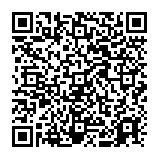 Oggetto: terremoto 24 agosto 2016Care compagne, cari compagni,la violenza del sisma delle ore 3.36 del 24 agosto ha devastato territori ed abitazioni, ha provocato una tragedia umana con un bilancio drammatico di vittime non ancora definitivo.Lo Spi Cgil nazionale ha espresso fin da subito commozione e vicinanza alle popolazioni colpite unitamente alla piena disponibilità a dare il contributo necessario nell’opera di aiuto e sostegno soprattutto nella fase immediatamente successiva a quella dell’emergenza.Il contatto con le nostre strutture: Lazio, Marche ed Umbria è stato immediato e continuo, così come il rapporto con Cgil nazionale.Si è concordato di evitare qualsiasi iniziativa che potesse creare ridondanze nell’opera di soccorso messa in campo dalle istituzioni preposte.In virtù di tale quadro, si è detto alle diverse strutture Spi che ci hanno chiamato per mettersi a disposizione che è necessario attendere le prossime ore per individuare le azioni più opportune che dovranno essere necessariamente coordinate.Fraterni salutiLorenzo Mazzoli		     Attilio ArseniResponsabile Dipartimento Organizzazione			Segretario nazionale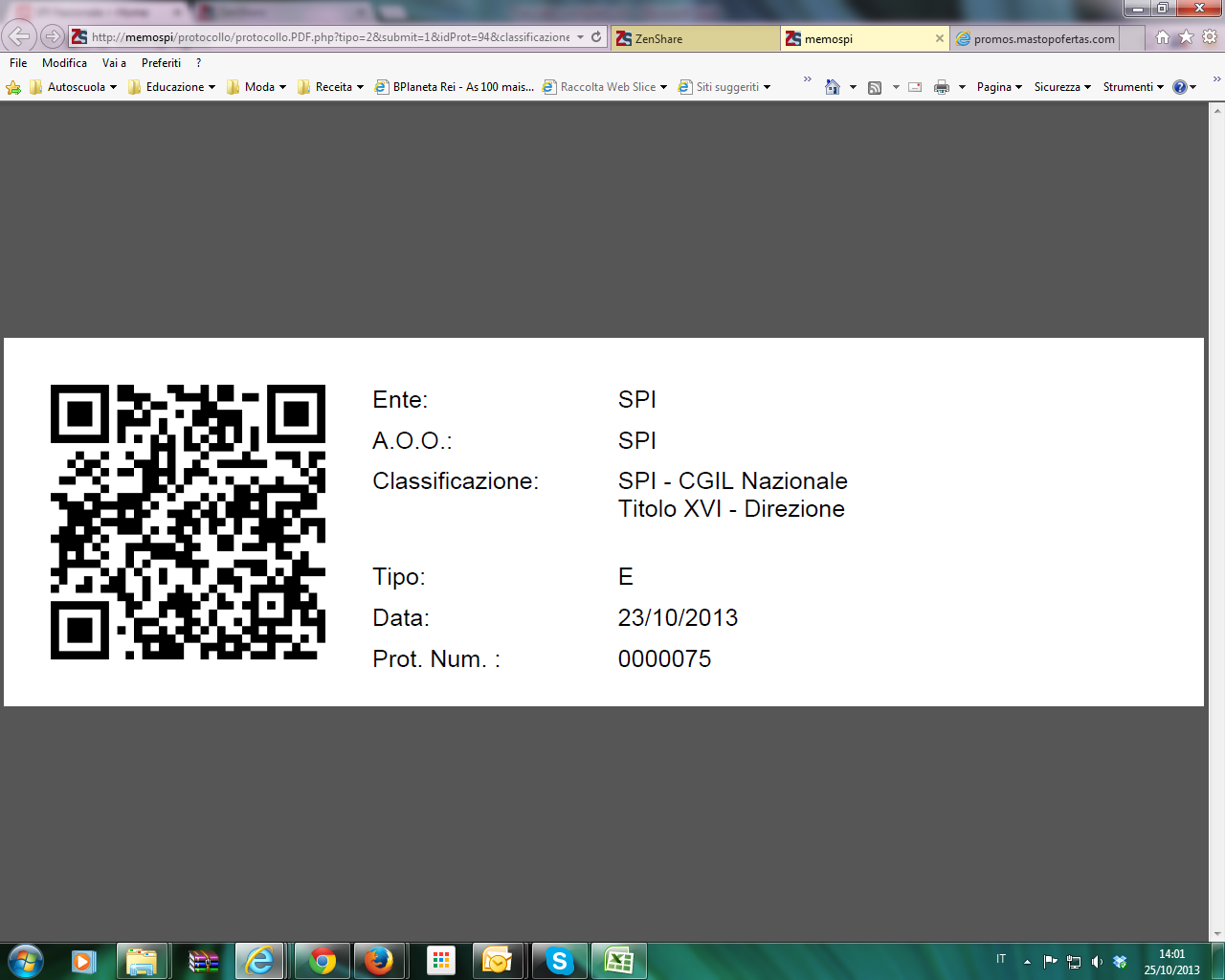 